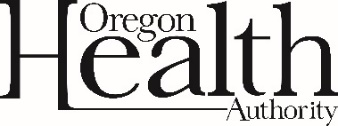 Oregon State Hospital 
Adult Visitor Application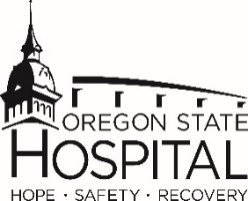 For official use onlyFor official use onlyFor official use onlyFor official use onlyFor official use onlyFor official use onlyFor official use onlyFor official use onlyFor official use onlyFor official use onlyReceived by:Date:Date:LEDS operator:LEDS operator:Date:Date:Result:Instructions: Fill out this application with your personal information. Information must be complete and legible.Type answers, then print out form; orHand write your answers in print (no cursive).Remember to sign this form. Your signature is required for OSH to process your application.Return application by any of the following methods:1. Return to a staff member at the main lobby window of the campus you are visiting.2. Return by mail to the appropriate address:Instructions: Fill out this application with your personal information. Information must be complete and legible.Type answers, then print out form; orHand write your answers in print (no cursive).Remember to sign this form. Your signature is required for OSH to process your application.Return application by any of the following methods:1. Return to a staff member at the main lobby window of the campus you are visiting.2. Return by mail to the appropriate address:Instructions: Fill out this application with your personal information. Information must be complete and legible.Type answers, then print out form; orHand write your answers in print (no cursive).Remember to sign this form. Your signature is required for OSH to process your application.Return application by any of the following methods:1. Return to a staff member at the main lobby window of the campus you are visiting.2. Return by mail to the appropriate address:Instructions: Fill out this application with your personal information. Information must be complete and legible.Type answers, then print out form; orHand write your answers in print (no cursive).Remember to sign this form. Your signature is required for OSH to process your application.Return application by any of the following methods:1. Return to a staff member at the main lobby window of the campus you are visiting.2. Return by mail to the appropriate address:Instructions: Fill out this application with your personal information. Information must be complete and legible.Type answers, then print out form; orHand write your answers in print (no cursive).Remember to sign this form. Your signature is required for OSH to process your application.Return application by any of the following methods:1. Return to a staff member at the main lobby window of the campus you are visiting.2. Return by mail to the appropriate address:Instructions: Fill out this application with your personal information. Information must be complete and legible.Type answers, then print out form; orHand write your answers in print (no cursive).Remember to sign this form. Your signature is required for OSH to process your application.Return application by any of the following methods:1. Return to a staff member at the main lobby window of the campus you are visiting.2. Return by mail to the appropriate address:Instructions: Fill out this application with your personal information. Information must be complete and legible.Type answers, then print out form; orHand write your answers in print (no cursive).Remember to sign this form. Your signature is required for OSH to process your application.Return application by any of the following methods:1. Return to a staff member at the main lobby window of the campus you are visiting.2. Return by mail to the appropriate address:Instructions: Fill out this application with your personal information. Information must be complete and legible.Type answers, then print out form; orHand write your answers in print (no cursive).Remember to sign this form. Your signature is required for OSH to process your application.Return application by any of the following methods:1. Return to a staff member at the main lobby window of the campus you are visiting.2. Return by mail to the appropriate address:Instructions: Fill out this application with your personal information. Information must be complete and legible.Type answers, then print out form; orHand write your answers in print (no cursive).Remember to sign this form. Your signature is required for OSH to process your application.Return application by any of the following methods:1. Return to a staff member at the main lobby window of the campus you are visiting.2. Return by mail to the appropriate address:Instructions: Fill out this application with your personal information. Information must be complete and legible.Type answers, then print out form; orHand write your answers in print (no cursive).Remember to sign this form. Your signature is required for OSH to process your application.Return application by any of the following methods:1. Return to a staff member at the main lobby window of the campus you are visiting.2. Return by mail to the appropriate address:Instructions: Fill out this application with your personal information. Information must be complete and legible.Type answers, then print out form; orHand write your answers in print (no cursive).Remember to sign this form. Your signature is required for OSH to process your application.Return application by any of the following methods:1. Return to a staff member at the main lobby window of the campus you are visiting.2. Return by mail to the appropriate address:Instructions: Fill out this application with your personal information. Information must be complete and legible.Type answers, then print out form; orHand write your answers in print (no cursive).Remember to sign this form. Your signature is required for OSH to process your application.Return application by any of the following methods:1. Return to a staff member at the main lobby window of the campus you are visiting.2. Return by mail to the appropriate address:Instructions: Fill out this application with your personal information. Information must be complete and legible.Type answers, then print out form; orHand write your answers in print (no cursive).Remember to sign this form. Your signature is required for OSH to process your application.Return application by any of the following methods:1. Return to a staff member at the main lobby window of the campus you are visiting.2. Return by mail to the appropriate address:Instructions: Fill out this application with your personal information. Information must be complete and legible.Type answers, then print out form; orHand write your answers in print (no cursive).Remember to sign this form. Your signature is required for OSH to process your application.Return application by any of the following methods:1. Return to a staff member at the main lobby window of the campus you are visiting.2. Return by mail to the appropriate address:Instructions: Fill out this application with your personal information. Information must be complete and legible.Type answers, then print out form; orHand write your answers in print (no cursive).Remember to sign this form. Your signature is required for OSH to process your application.Return application by any of the following methods:1. Return to a staff member at the main lobby window of the campus you are visiting.2. Return by mail to the appropriate address:Instructions: Fill out this application with your personal information. Information must be complete and legible.Type answers, then print out form; orHand write your answers in print (no cursive).Remember to sign this form. Your signature is required for OSH to process your application.Return application by any of the following methods:1. Return to a staff member at the main lobby window of the campus you are visiting.2. Return by mail to the appropriate address:Instructions: Fill out this application with your personal information. Information must be complete and legible.Type answers, then print out form; orHand write your answers in print (no cursive).Remember to sign this form. Your signature is required for OSH to process your application.Return application by any of the following methods:1. Return to a staff member at the main lobby window of the campus you are visiting.2. Return by mail to the appropriate address:Instructions: Fill out this application with your personal information. Information must be complete and legible.Type answers, then print out form; orHand write your answers in print (no cursive).Remember to sign this form. Your signature is required for OSH to process your application.Return application by any of the following methods:1. Return to a staff member at the main lobby window of the campus you are visiting.2. Return by mail to the appropriate address:Instructions: Fill out this application with your personal information. Information must be complete and legible.Type answers, then print out form; orHand write your answers in print (no cursive).Remember to sign this form. Your signature is required for OSH to process your application.Return application by any of the following methods:1. Return to a staff member at the main lobby window of the campus you are visiting.2. Return by mail to the appropriate address:Instructions: Fill out this application with your personal information. Information must be complete and legible.Type answers, then print out form; orHand write your answers in print (no cursive).Remember to sign this form. Your signature is required for OSH to process your application.Return application by any of the following methods:1. Return to a staff member at the main lobby window of the campus you are visiting.2. Return by mail to the appropriate address:Instructions: Fill out this application with your personal information. Information must be complete and legible.Type answers, then print out form; orHand write your answers in print (no cursive).Remember to sign this form. Your signature is required for OSH to process your application.Return application by any of the following methods:1. Return to a staff member at the main lobby window of the campus you are visiting.2. Return by mail to the appropriate address:Instructions: Fill out this application with your personal information. Information must be complete and legible.Type answers, then print out form; orHand write your answers in print (no cursive).Remember to sign this form. Your signature is required for OSH to process your application.Return application by any of the following methods:1. Return to a staff member at the main lobby window of the campus you are visiting.2. Return by mail to the appropriate address:Instructions: Fill out this application with your personal information. Information must be complete and legible.Type answers, then print out form; orHand write your answers in print (no cursive).Remember to sign this form. Your signature is required for OSH to process your application.Return application by any of the following methods:1. Return to a staff member at the main lobby window of the campus you are visiting.2. Return by mail to the appropriate address:Instructions: Fill out this application with your personal information. Information must be complete and legible.Type answers, then print out form; orHand write your answers in print (no cursive).Remember to sign this form. Your signature is required for OSH to process your application.Return application by any of the following methods:1. Return to a staff member at the main lobby window of the campus you are visiting.2. Return by mail to the appropriate address:Instructions: Fill out this application with your personal information. Information must be complete and legible.Type answers, then print out form; orHand write your answers in print (no cursive).Remember to sign this form. Your signature is required for OSH to process your application.Return application by any of the following methods:1. Return to a staff member at the main lobby window of the campus you are visiting.2. Return by mail to the appropriate address:Instructions: Fill out this application with your personal information. Information must be complete and legible.Type answers, then print out form; orHand write your answers in print (no cursive).Remember to sign this form. Your signature is required for OSH to process your application.Return application by any of the following methods:1. Return to a staff member at the main lobby window of the campus you are visiting.2. Return by mail to the appropriate address:Instructions: Fill out this application with your personal information. Information must be complete and legible.Type answers, then print out form; orHand write your answers in print (no cursive).Remember to sign this form. Your signature is required for OSH to process your application.Return application by any of the following methods:1. Return to a staff member at the main lobby window of the campus you are visiting.2. Return by mail to the appropriate address:Instructions: Fill out this application with your personal information. Information must be complete and legible.Type answers, then print out form; orHand write your answers in print (no cursive).Remember to sign this form. Your signature is required for OSH to process your application.Return application by any of the following methods:1. Return to a staff member at the main lobby window of the campus you are visiting.2. Return by mail to the appropriate address:Instructions: Fill out this application with your personal information. Information must be complete and legible.Type answers, then print out form; orHand write your answers in print (no cursive).Remember to sign this form. Your signature is required for OSH to process your application.Return application by any of the following methods:1. Return to a staff member at the main lobby window of the campus you are visiting.2. Return by mail to the appropriate address:Instructions: Fill out this application with your personal information. Information must be complete and legible.Type answers, then print out form; orHand write your answers in print (no cursive).Remember to sign this form. Your signature is required for OSH to process your application.Return application by any of the following methods:1. Return to a staff member at the main lobby window of the campus you are visiting.2. Return by mail to the appropriate address:Instructions: Fill out this application with your personal information. Information must be complete and legible.Type answers, then print out form; orHand write your answers in print (no cursive).Remember to sign this form. Your signature is required for OSH to process your application.Return application by any of the following methods:1. Return to a staff member at the main lobby window of the campus you are visiting.2. Return by mail to the appropriate address:Instructions: Fill out this application with your personal information. Information must be complete and legible.Type answers, then print out form; orHand write your answers in print (no cursive).Remember to sign this form. Your signature is required for OSH to process your application.Return application by any of the following methods:1. Return to a staff member at the main lobby window of the campus you are visiting.2. Return by mail to the appropriate address:Instructions: Fill out this application with your personal information. Information must be complete and legible.Type answers, then print out form; orHand write your answers in print (no cursive).Remember to sign this form. Your signature is required for OSH to process your application.Return application by any of the following methods:1. Return to a staff member at the main lobby window of the campus you are visiting.2. Return by mail to the appropriate address:Instructions: Fill out this application with your personal information. Information must be complete and legible.Type answers, then print out form; orHand write your answers in print (no cursive).Remember to sign this form. Your signature is required for OSH to process your application.Return application by any of the following methods:1. Return to a staff member at the main lobby window of the campus you are visiting.2. Return by mail to the appropriate address:Instructions: Fill out this application with your personal information. Information must be complete and legible.Type answers, then print out form; orHand write your answers in print (no cursive).Remember to sign this form. Your signature is required for OSH to process your application.Return application by any of the following methods:1. Return to a staff member at the main lobby window of the campus you are visiting.2. Return by mail to the appropriate address:Instructions: Fill out this application with your personal information. Information must be complete and legible.Type answers, then print out form; orHand write your answers in print (no cursive).Remember to sign this form. Your signature is required for OSH to process your application.Return application by any of the following methods:1. Return to a staff member at the main lobby window of the campus you are visiting.2. Return by mail to the appropriate address:Instructions: Fill out this application with your personal information. Information must be complete and legible.Type answers, then print out form; orHand write your answers in print (no cursive).Remember to sign this form. Your signature is required for OSH to process your application.Return application by any of the following methods:1. Return to a staff member at the main lobby window of the campus you are visiting.2. Return by mail to the appropriate address:Instructions: Fill out this application with your personal information. Information must be complete and legible.Type answers, then print out form; orHand write your answers in print (no cursive).Remember to sign this form. Your signature is required for OSH to process your application.Return application by any of the following methods:1. Return to a staff member at the main lobby window of the campus you are visiting.2. Return by mail to the appropriate address:Instructions: Fill out this application with your personal information. Information must be complete and legible.Type answers, then print out form; orHand write your answers in print (no cursive).Remember to sign this form. Your signature is required for OSH to process your application.Return application by any of the following methods:1. Return to a staff member at the main lobby window of the campus you are visiting.2. Return by mail to the appropriate address:Instructions: Fill out this application with your personal information. Information must be complete and legible.Type answers, then print out form; orHand write your answers in print (no cursive).Remember to sign this form. Your signature is required for OSH to process your application.Return application by any of the following methods:1. Return to a staff member at the main lobby window of the campus you are visiting.2. Return by mail to the appropriate address:Instructions: Fill out this application with your personal information. Information must be complete and legible.Type answers, then print out form; orHand write your answers in print (no cursive).Remember to sign this form. Your signature is required for OSH to process your application.Return application by any of the following methods:1. Return to a staff member at the main lobby window of the campus you are visiting.2. Return by mail to the appropriate address:Instructions: Fill out this application with your personal information. Information must be complete and legible.Type answers, then print out form; orHand write your answers in print (no cursive).Remember to sign this form. Your signature is required for OSH to process your application.Return application by any of the following methods:1. Return to a staff member at the main lobby window of the campus you are visiting.2. Return by mail to the appropriate address:For Salem Patients:
Oregon State Hospital, Salem
RECEPTION 
2600 Center Street NE 
Salem, Oregon 97301For Salem Patients:
Oregon State Hospital, Salem
RECEPTION 
2600 Center Street NE 
Salem, Oregon 97301For Salem Patients:
Oregon State Hospital, Salem
RECEPTION 
2600 Center Street NE 
Salem, Oregon 97301For Salem Patients:
Oregon State Hospital, Salem
RECEPTION 
2600 Center Street NE 
Salem, Oregon 97301For Salem Patients:
Oregon State Hospital, Salem
RECEPTION 
2600 Center Street NE 
Salem, Oregon 97301For Salem Patients:
Oregon State Hospital, Salem
RECEPTION 
2600 Center Street NE 
Salem, Oregon 97301For Salem Patients:
Oregon State Hospital, Salem
RECEPTION 
2600 Center Street NE 
Salem, Oregon 97301For Salem Patients:
Oregon State Hospital, Salem
RECEPTION 
2600 Center Street NE 
Salem, Oregon 97301For Salem Patients:
Oregon State Hospital, Salem
RECEPTION 
2600 Center Street NE 
Salem, Oregon 97301For Salem Patients:
Oregon State Hospital, Salem
RECEPTION 
2600 Center Street NE 
Salem, Oregon 97301For Salem Patients:
Oregon State Hospital, Salem
RECEPTION 
2600 Center Street NE 
Salem, Oregon 97301For Salem Patients:
Oregon State Hospital, Salem
RECEPTION 
2600 Center Street NE 
Salem, Oregon 97301For Salem Patients:
Oregon State Hospital, Salem
RECEPTION 
2600 Center Street NE 
Salem, Oregon 97301For Junction City Patients:
Oregon State Hospital, Junction City
RECEPTION
29398 Recovery Way
Junction City, Oregon 97448For Junction City Patients:
Oregon State Hospital, Junction City
RECEPTION
29398 Recovery Way
Junction City, Oregon 97448For Junction City Patients:
Oregon State Hospital, Junction City
RECEPTION
29398 Recovery Way
Junction City, Oregon 97448For Junction City Patients:
Oregon State Hospital, Junction City
RECEPTION
29398 Recovery Way
Junction City, Oregon 97448For Junction City Patients:
Oregon State Hospital, Junction City
RECEPTION
29398 Recovery Way
Junction City, Oregon 97448For Junction City Patients:
Oregon State Hospital, Junction City
RECEPTION
29398 Recovery Way
Junction City, Oregon 97448For Junction City Patients:
Oregon State Hospital, Junction City
RECEPTION
29398 Recovery Way
Junction City, Oregon 97448For Junction City Patients:
Oregon State Hospital, Junction City
RECEPTION
29398 Recovery Way
Junction City, Oregon 97448For Junction City Patients:
Oregon State Hospital, Junction City
RECEPTION
29398 Recovery Way
Junction City, Oregon 97448For Junction City Patients:
Oregon State Hospital, Junction City
RECEPTION
29398 Recovery Way
Junction City, Oregon 97448For Junction City Patients:
Oregon State Hospital, Junction City
RECEPTION
29398 Recovery Way
Junction City, Oregon 97448For Junction City Patients:
Oregon State Hospital, Junction City
RECEPTION
29398 Recovery Way
Junction City, Oregon 97448For Junction City Patients:
Oregon State Hospital, Junction City
RECEPTION
29398 Recovery Way
Junction City, Oregon 97448For Junction City Patients:
Oregon State Hospital, Junction City
RECEPTION
29398 Recovery Way
Junction City, Oregon 97448For Junction City Patients:
Oregon State Hospital, Junction City
RECEPTION
29398 Recovery Way
Junction City, Oregon 97448For Junction City Patients:
Oregon State Hospital, Junction City
RECEPTION
29398 Recovery Way
Junction City, Oregon 97448For Junction City Patients:
Oregon State Hospital, Junction City
RECEPTION
29398 Recovery Way
Junction City, Oregon 97448For Junction City Patients:
Oregon State Hospital, Junction City
RECEPTION
29398 Recovery Way
Junction City, Oregon 97448For Junction City Patients:
Oregon State Hospital, Junction City
RECEPTION
29398 Recovery Way
Junction City, Oregon 97448For Junction City Patients:
Oregon State Hospital, Junction City
RECEPTION
29398 Recovery Way
Junction City, Oregon 97448For Junction City Patients:
Oregon State Hospital, Junction City
RECEPTION
29398 Recovery Way
Junction City, Oregon 97448For Junction City Patients:
Oregon State Hospital, Junction City
RECEPTION
29398 Recovery Way
Junction City, Oregon 97448For Junction City Patients:
Oregon State Hospital, Junction City
RECEPTION
29398 Recovery Way
Junction City, Oregon 97448For Junction City Patients:
Oregon State Hospital, Junction City
RECEPTION
29398 Recovery Way
Junction City, Oregon 97448For Junction City Patients:
Oregon State Hospital, Junction City
RECEPTION
29398 Recovery Way
Junction City, Oregon 97448For Junction City Patients:
Oregon State Hospital, Junction City
RECEPTION
29398 Recovery Way
Junction City, Oregon 97448For Junction City Patients:
Oregon State Hospital, Junction City
RECEPTION
29398 Recovery Way
Junction City, Oregon 97448For Junction City Patients:
Oregon State Hospital, Junction City
RECEPTION
29398 Recovery Way
Junction City, Oregon 974483. By fax:3. By fax:3. By fax:3. By fax:3. By fax:3. By fax:3. By fax:3. By fax:3. By fax:3. By fax:3. By fax:3. By fax:4. By scanning and emailing to:4. By scanning and emailing to:4. By scanning and emailing to:4. By scanning and emailing to:4. By scanning and emailing to:4. By scanning and emailing to:4. By scanning and emailing to:4. By scanning and emailing to:4. By scanning and emailing to:4. By scanning and emailing to:4. By scanning and emailing to:4. By scanning and emailing to:4. By scanning and emailing to:4. By scanning and emailing to:4. By scanning and emailing to:4. By scanning and emailing to:4. By scanning and emailing to:4. By scanning and emailing to:4. By scanning and emailing to:4. By scanning and emailing to:4. By scanning and emailing to:4. By scanning and emailing to:4. By scanning and emailing to:4. By scanning and emailing to:4. By scanning and emailing to:4. By scanning and emailing to:4. By scanning and emailing to:4. By scanning and emailing to:4. By scanning and emailing to:4. By scanning and emailing to:Salem:  503-945-2807Junction City:  541-465-3007Salem:  503-945-2807Junction City:  541-465-3007Salem:  503-945-2807Junction City:  541-465-3007Salem:  503-945-2807Junction City:  541-465-3007Salem:  503-945-2807Junction City:  541-465-3007Salem:  503-945-2807Junction City:  541-465-3007Salem:  503-945-2807Junction City:  541-465-3007Salem:  503-945-2807Junction City:  541-465-3007Salem:  503-945-2807Junction City:  541-465-3007Salem:  503-945-2807Junction City:  541-465-3007Salem:  503-945-2807Junction City:  541-465-3007Salem: SalemOSH.CommCenterLEDS@state.or.usJunction City: JC.BusinessServices@state.or.usSalem: SalemOSH.CommCenterLEDS@state.or.usJunction City: JC.BusinessServices@state.or.usSalem: SalemOSH.CommCenterLEDS@state.or.usJunction City: JC.BusinessServices@state.or.usSalem: SalemOSH.CommCenterLEDS@state.or.usJunction City: JC.BusinessServices@state.or.usSalem: SalemOSH.CommCenterLEDS@state.or.usJunction City: JC.BusinessServices@state.or.usSalem: SalemOSH.CommCenterLEDS@state.or.usJunction City: JC.BusinessServices@state.or.usSalem: SalemOSH.CommCenterLEDS@state.or.usJunction City: JC.BusinessServices@state.or.usSalem: SalemOSH.CommCenterLEDS@state.or.usJunction City: JC.BusinessServices@state.or.usSalem: SalemOSH.CommCenterLEDS@state.or.usJunction City: JC.BusinessServices@state.or.usSalem: SalemOSH.CommCenterLEDS@state.or.usJunction City: JC.BusinessServices@state.or.usSalem: SalemOSH.CommCenterLEDS@state.or.usJunction City: JC.BusinessServices@state.or.usSalem: SalemOSH.CommCenterLEDS@state.or.usJunction City: JC.BusinessServices@state.or.usSalem: SalemOSH.CommCenterLEDS@state.or.usJunction City: JC.BusinessServices@state.or.usSalem: SalemOSH.CommCenterLEDS@state.or.usJunction City: JC.BusinessServices@state.or.usSalem: SalemOSH.CommCenterLEDS@state.or.usJunction City: JC.BusinessServices@state.or.usSalem: SalemOSH.CommCenterLEDS@state.or.usJunction City: JC.BusinessServices@state.or.usSalem: SalemOSH.CommCenterLEDS@state.or.usJunction City: JC.BusinessServices@state.or.usSalem: SalemOSH.CommCenterLEDS@state.or.usJunction City: JC.BusinessServices@state.or.usSalem: SalemOSH.CommCenterLEDS@state.or.usJunction City: JC.BusinessServices@state.or.usSalem: SalemOSH.CommCenterLEDS@state.or.usJunction City: JC.BusinessServices@state.or.usSalem: SalemOSH.CommCenterLEDS@state.or.usJunction City: JC.BusinessServices@state.or.usSalem: SalemOSH.CommCenterLEDS@state.or.usJunction City: JC.BusinessServices@state.or.usSalem: SalemOSH.CommCenterLEDS@state.or.usJunction City: JC.BusinessServices@state.or.usSalem: SalemOSH.CommCenterLEDS@state.or.usJunction City: JC.BusinessServices@state.or.usSalem: SalemOSH.CommCenterLEDS@state.or.usJunction City: JC.BusinessServices@state.or.usSalem: SalemOSH.CommCenterLEDS@state.or.usJunction City: JC.BusinessServices@state.or.usSalem: SalemOSH.CommCenterLEDS@state.or.usJunction City: JC.BusinessServices@state.or.usSalem: SalemOSH.CommCenterLEDS@state.or.usJunction City: JC.BusinessServices@state.or.usThis form may contain your personal information. If you return the form by email there is some risk it could be intercepted by someone you did not send it to. If you are not sure how to send a secure email, consider using regular mail or fax.This form may contain your personal information. If you return the form by email there is some risk it could be intercepted by someone you did not send it to. If you are not sure how to send a secure email, consider using regular mail or fax.This form may contain your personal information. If you return the form by email there is some risk it could be intercepted by someone you did not send it to. If you are not sure how to send a secure email, consider using regular mail or fax.This form may contain your personal information. If you return the form by email there is some risk it could be intercepted by someone you did not send it to. If you are not sure how to send a secure email, consider using regular mail or fax.This form may contain your personal information. If you return the form by email there is some risk it could be intercepted by someone you did not send it to. If you are not sure how to send a secure email, consider using regular mail or fax.This form may contain your personal information. If you return the form by email there is some risk it could be intercepted by someone you did not send it to. If you are not sure how to send a secure email, consider using regular mail or fax.This form may contain your personal information. If you return the form by email there is some risk it could be intercepted by someone you did not send it to. If you are not sure how to send a secure email, consider using regular mail or fax.This form may contain your personal information. If you return the form by email there is some risk it could be intercepted by someone you did not send it to. If you are not sure how to send a secure email, consider using regular mail or fax.This form may contain your personal information. If you return the form by email there is some risk it could be intercepted by someone you did not send it to. If you are not sure how to send a secure email, consider using regular mail or fax.This form may contain your personal information. If you return the form by email there is some risk it could be intercepted by someone you did not send it to. If you are not sure how to send a secure email, consider using regular mail or fax.This form may contain your personal information. If you return the form by email there is some risk it could be intercepted by someone you did not send it to. If you are not sure how to send a secure email, consider using regular mail or fax.This form may contain your personal information. If you return the form by email there is some risk it could be intercepted by someone you did not send it to. If you are not sure how to send a secure email, consider using regular mail or fax.This form may contain your personal information. If you return the form by email there is some risk it could be intercepted by someone you did not send it to. If you are not sure how to send a secure email, consider using regular mail or fax.This form may contain your personal information. If you return the form by email there is some risk it could be intercepted by someone you did not send it to. If you are not sure how to send a secure email, consider using regular mail or fax.This form may contain your personal information. If you return the form by email there is some risk it could be intercepted by someone you did not send it to. If you are not sure how to send a secure email, consider using regular mail or fax.This form may contain your personal information. If you return the form by email there is some risk it could be intercepted by someone you did not send it to. If you are not sure how to send a secure email, consider using regular mail or fax.This form may contain your personal information. If you return the form by email there is some risk it could be intercepted by someone you did not send it to. If you are not sure how to send a secure email, consider using regular mail or fax.This form may contain your personal information. If you return the form by email there is some risk it could be intercepted by someone you did not send it to. If you are not sure how to send a secure email, consider using regular mail or fax.This form may contain your personal information. If you return the form by email there is some risk it could be intercepted by someone you did not send it to. If you are not sure how to send a secure email, consider using regular mail or fax.This form may contain your personal information. If you return the form by email there is some risk it could be intercepted by someone you did not send it to. If you are not sure how to send a secure email, consider using regular mail or fax.This form may contain your personal information. If you return the form by email there is some risk it could be intercepted by someone you did not send it to. If you are not sure how to send a secure email, consider using regular mail or fax.This form may contain your personal information. If you return the form by email there is some risk it could be intercepted by someone you did not send it to. If you are not sure how to send a secure email, consider using regular mail or fax.This form may contain your personal information. If you return the form by email there is some risk it could be intercepted by someone you did not send it to. If you are not sure how to send a secure email, consider using regular mail or fax.This form may contain your personal information. If you return the form by email there is some risk it could be intercepted by someone you did not send it to. If you are not sure how to send a secure email, consider using regular mail or fax.This form may contain your personal information. If you return the form by email there is some risk it could be intercepted by someone you did not send it to. If you are not sure how to send a secure email, consider using regular mail or fax.This form may contain your personal information. If you return the form by email there is some risk it could be intercepted by someone you did not send it to. If you are not sure how to send a secure email, consider using regular mail or fax.This form may contain your personal information. If you return the form by email there is some risk it could be intercepted by someone you did not send it to. If you are not sure how to send a secure email, consider using regular mail or fax.This form may contain your personal information. If you return the form by email there is some risk it could be intercepted by someone you did not send it to. If you are not sure how to send a secure email, consider using regular mail or fax.This form may contain your personal information. If you return the form by email there is some risk it could be intercepted by someone you did not send it to. If you are not sure how to send a secure email, consider using regular mail or fax.This form may contain your personal information. If you return the form by email there is some risk it could be intercepted by someone you did not send it to. If you are not sure how to send a secure email, consider using regular mail or fax.This form may contain your personal information. If you return the form by email there is some risk it could be intercepted by someone you did not send it to. If you are not sure how to send a secure email, consider using regular mail or fax.This form may contain your personal information. If you return the form by email there is some risk it could be intercepted by someone you did not send it to. If you are not sure how to send a secure email, consider using regular mail or fax.This form may contain your personal information. If you return the form by email there is some risk it could be intercepted by someone you did not send it to. If you are not sure how to send a secure email, consider using regular mail or fax.This form may contain your personal information. If you return the form by email there is some risk it could be intercepted by someone you did not send it to. If you are not sure how to send a secure email, consider using regular mail or fax.This form may contain your personal information. If you return the form by email there is some risk it could be intercepted by someone you did not send it to. If you are not sure how to send a secure email, consider using regular mail or fax.This form may contain your personal information. If you return the form by email there is some risk it could be intercepted by someone you did not send it to. If you are not sure how to send a secure email, consider using regular mail or fax.This form may contain your personal information. If you return the form by email there is some risk it could be intercepted by someone you did not send it to. If you are not sure how to send a secure email, consider using regular mail or fax.This form may contain your personal information. If you return the form by email there is some risk it could be intercepted by someone you did not send it to. If you are not sure how to send a secure email, consider using regular mail or fax.This form may contain your personal information. If you return the form by email there is some risk it could be intercepted by someone you did not send it to. If you are not sure how to send a secure email, consider using regular mail or fax.This form may contain your personal information. If you return the form by email there is some risk it could be intercepted by someone you did not send it to. If you are not sure how to send a secure email, consider using regular mail or fax.This form may contain your personal information. If you return the form by email there is some risk it could be intercepted by someone you did not send it to. If you are not sure how to send a secure email, consider using regular mail or fax.This form may contain your personal information. If you return the form by email there is some risk it could be intercepted by someone you did not send it to. If you are not sure how to send a secure email, consider using regular mail or fax. Patient name: Patient name: Patient name: Patient name: Patient name: Patient name: Patient name:Unit:Unit:Adult visitor informationAdult visitor informationAdult visitor informationAdult visitor informationAdult visitor informationAdult visitor informationAdult visitor informationAdult visitor informationAdult visitor informationAdult visitor informationAdult visitor informationAdult visitor informationAdult visitor informationAdult visitor informationAdult visitor informationAdult visitor informationAdult visitor informationAdult visitor informationAdult visitor informationAdult visitor informationAdult visitor informationAdult visitor informationAdult visitor informationAdult visitor informationAdult visitor informationAdult visitor informationAdult visitor informationAdult visitor informationAdult visitor informationAdult visitor informationAdult visitor informationAdult visitor informationAdult visitor informationAdult visitor informationAdult visitor informationAdult visitor informationAdult visitor informationAdult visitor informationAdult visitor informationAdult visitor informationAdult visitor informationAdult visitor informationName:Name:Name:Name:Gender:Gender:Gender:Gender: Spiritual/Pastoral Spiritual/Pastoral Spiritual/Pastoral Spiritual/Pastoral Spiritual/Pastoral Spiritual/Pastoral Spiritual/PastoralMailing address:Mailing address:Mailing address:Mailing address:Mailing address:Mailing address:Mailing address:Mailing address:City:City:State:State:State:ZIP:ZIP:ZIP:ZIP:ZIP:Driver’s license 
or State ID no.:Driver’s license 
or State ID no.:Driver’s license 
or State ID no.:Driver’s license 
or State ID no.:Driver’s license 
or State ID no.:Driver’s license 
or State ID no.:Driver’s license 
or State ID no.:*Social Security no.(Last 4 digits):*Social Security no.(Last 4 digits):*Social Security no.(Last 4 digits):*Social Security no.(Last 4 digits):*Social Security no.(Last 4 digits):*Social Security no.(Last 4 digits):*Social Security no.(Last 4 digits):*Social Security no.(Last 4 digits):*Social Security no.(Last 4 digits):*Social Security no.(Last 4 digits):Date of birth:Date of birth:Date of birth:Date of birth:Date of birth:Date of birth:Date of birth:Names used previously:Names used previously:Names used previously:Names used previously:Names used previously:Names used previously:Names used previously:Names used previously:Names used previously:Names used previously:Names used previously:Place of birth:Place of birth:Place of birth:Place of birth:Place of birth:How do you prefer to be contacted?How do you prefer to be contacted?How do you prefer to be contacted?How do you prefer to be contacted?How do you prefer to be contacted?How do you prefer to be contacted?How do you prefer to be contacted?How do you prefer to be contacted?How do you prefer to be contacted?How do you prefer to be contacted?How do you prefer to be contacted?How do you prefer to be contacted?How do you prefer to be contacted?How do you prefer to be contacted? Phone Phone Phone Phone Phone Email Email Email Email Mail MailEmail:Email:Email:Phone:Phone:Phone:Are you a current or past OSH employee?Are you a current or past OSH employee?Are you a current or past OSH employee?Are you a current or past OSH employee?Are you a current or past OSH employee?Are you a current or past OSH employee?Are you a current or past OSH employee?Are you a current or past OSH employee?Are you a current or past OSH employee?Are you a current or past OSH employee?Are you a current or past OSH employee?Are you a current or past OSH employee?Are you a current or past OSH employee?Are you a current or past OSH employee?Are you a current or past OSH employee? Yes Yes Yes Yes Yes No No No NoIf yes, when?If yes, when?If yes, when?If yes, when?If yes, when?*Social Security number information is optional, but leaving this field blank may delay processing of your application.*Social Security number information is optional, but leaving this field blank may delay processing of your application.*Social Security number information is optional, but leaving this field blank may delay processing of your application.*Social Security number information is optional, but leaving this field blank may delay processing of your application.*Social Security number information is optional, but leaving this field blank may delay processing of your application.*Social Security number information is optional, but leaving this field blank may delay processing of your application.*Social Security number information is optional, but leaving this field blank may delay processing of your application.*Social Security number information is optional, but leaving this field blank may delay processing of your application.*Social Security number information is optional, but leaving this field blank may delay processing of your application.*Social Security number information is optional, but leaving this field blank may delay processing of your application.*Social Security number information is optional, but leaving this field blank may delay processing of your application.*Social Security number information is optional, but leaving this field blank may delay processing of your application.*Social Security number information is optional, but leaving this field blank may delay processing of your application.*Social Security number information is optional, but leaving this field blank may delay processing of your application.*Social Security number information is optional, but leaving this field blank may delay processing of your application.*Social Security number information is optional, but leaving this field blank may delay processing of your application.*Social Security number information is optional, but leaving this field blank may delay processing of your application.*Social Security number information is optional, but leaving this field blank may delay processing of your application.*Social Security number information is optional, but leaving this field blank may delay processing of your application.*Social Security number information is optional, but leaving this field blank may delay processing of your application.*Social Security number information is optional, but leaving this field blank may delay processing of your application.*Social Security number information is optional, but leaving this field blank may delay processing of your application.*Social Security number information is optional, but leaving this field blank may delay processing of your application.*Social Security number information is optional, but leaving this field blank may delay processing of your application.*Social Security number information is optional, but leaving this field blank may delay processing of your application.*Social Security number information is optional, but leaving this field blank may delay processing of your application.*Social Security number information is optional, but leaving this field blank may delay processing of your application.*Social Security number information is optional, but leaving this field blank may delay processing of your application.*Social Security number information is optional, but leaving this field blank may delay processing of your application.*Social Security number information is optional, but leaving this field blank may delay processing of your application.*Social Security number information is optional, but leaving this field blank may delay processing of your application.*Social Security number information is optional, but leaving this field blank may delay processing of your application.*Social Security number information is optional, but leaving this field blank may delay processing of your application.*Social Security number information is optional, but leaving this field blank may delay processing of your application.*Social Security number information is optional, but leaving this field blank may delay processing of your application.*Social Security number information is optional, but leaving this field blank may delay processing of your application.*Social Security number information is optional, but leaving this field blank may delay processing of your application.*Social Security number information is optional, but leaving this field blank may delay processing of your application.*Social Security number information is optional, but leaving this field blank may delay processing of your application.*Social Security number information is optional, but leaving this field blank may delay processing of your application.*Social Security number information is optional, but leaving this field blank may delay processing of your application.*Social Security number information is optional, but leaving this field blank may delay processing of your application.Relationship to patient:Relationship to patient:Relationship to patient:Relationship to patient:Relationship to patient:Relationship to patient:Relationship to patient:Relationship to patient:Relationship to patient:Relationship to patient:I understand that by applying for visitation, I give permission to have a confidential Law Enforcement Data Systems (LEDS) check performed upon initial application. I further agree that a LEDS check will be performed annually thereafter if:I have a criminal history of certain crimes within the last two years;If I take a patient on an approved outing away from the hospital.I understand that by applying for visitation, I give permission to have a confidential Law Enforcement Data Systems (LEDS) check performed upon initial application. I further agree that a LEDS check will be performed annually thereafter if:I have a criminal history of certain crimes within the last two years;If I take a patient on an approved outing away from the hospital.I understand that by applying for visitation, I give permission to have a confidential Law Enforcement Data Systems (LEDS) check performed upon initial application. I further agree that a LEDS check will be performed annually thereafter if:I have a criminal history of certain crimes within the last two years;If I take a patient on an approved outing away from the hospital.I understand that by applying for visitation, I give permission to have a confidential Law Enforcement Data Systems (LEDS) check performed upon initial application. I further agree that a LEDS check will be performed annually thereafter if:I have a criminal history of certain crimes within the last two years;If I take a patient on an approved outing away from the hospital.I understand that by applying for visitation, I give permission to have a confidential Law Enforcement Data Systems (LEDS) check performed upon initial application. I further agree that a LEDS check will be performed annually thereafter if:I have a criminal history of certain crimes within the last two years;If I take a patient on an approved outing away from the hospital.I understand that by applying for visitation, I give permission to have a confidential Law Enforcement Data Systems (LEDS) check performed upon initial application. I further agree that a LEDS check will be performed annually thereafter if:I have a criminal history of certain crimes within the last two years;If I take a patient on an approved outing away from the hospital.I understand that by applying for visitation, I give permission to have a confidential Law Enforcement Data Systems (LEDS) check performed upon initial application. I further agree that a LEDS check will be performed annually thereafter if:I have a criminal history of certain crimes within the last two years;If I take a patient on an approved outing away from the hospital.I understand that by applying for visitation, I give permission to have a confidential Law Enforcement Data Systems (LEDS) check performed upon initial application. I further agree that a LEDS check will be performed annually thereafter if:I have a criminal history of certain crimes within the last two years;If I take a patient on an approved outing away from the hospital.I understand that by applying for visitation, I give permission to have a confidential Law Enforcement Data Systems (LEDS) check performed upon initial application. I further agree that a LEDS check will be performed annually thereafter if:I have a criminal history of certain crimes within the last two years;If I take a patient on an approved outing away from the hospital.I understand that by applying for visitation, I give permission to have a confidential Law Enforcement Data Systems (LEDS) check performed upon initial application. I further agree that a LEDS check will be performed annually thereafter if:I have a criminal history of certain crimes within the last two years;If I take a patient on an approved outing away from the hospital.I understand that by applying for visitation, I give permission to have a confidential Law Enforcement Data Systems (LEDS) check performed upon initial application. I further agree that a LEDS check will be performed annually thereafter if:I have a criminal history of certain crimes within the last two years;If I take a patient on an approved outing away from the hospital.I understand that by applying for visitation, I give permission to have a confidential Law Enforcement Data Systems (LEDS) check performed upon initial application. I further agree that a LEDS check will be performed annually thereafter if:I have a criminal history of certain crimes within the last two years;If I take a patient on an approved outing away from the hospital.I understand that by applying for visitation, I give permission to have a confidential Law Enforcement Data Systems (LEDS) check performed upon initial application. I further agree that a LEDS check will be performed annually thereafter if:I have a criminal history of certain crimes within the last two years;If I take a patient on an approved outing away from the hospital.I understand that by applying for visitation, I give permission to have a confidential Law Enforcement Data Systems (LEDS) check performed upon initial application. I further agree that a LEDS check will be performed annually thereafter if:I have a criminal history of certain crimes within the last two years;If I take a patient on an approved outing away from the hospital.I understand that by applying for visitation, I give permission to have a confidential Law Enforcement Data Systems (LEDS) check performed upon initial application. I further agree that a LEDS check will be performed annually thereafter if:I have a criminal history of certain crimes within the last two years;If I take a patient on an approved outing away from the hospital.I understand that by applying for visitation, I give permission to have a confidential Law Enforcement Data Systems (LEDS) check performed upon initial application. I further agree that a LEDS check will be performed annually thereafter if:I have a criminal history of certain crimes within the last two years;If I take a patient on an approved outing away from the hospital.I understand that by applying for visitation, I give permission to have a confidential Law Enforcement Data Systems (LEDS) check performed upon initial application. I further agree that a LEDS check will be performed annually thereafter if:I have a criminal history of certain crimes within the last two years;If I take a patient on an approved outing away from the hospital.I understand that by applying for visitation, I give permission to have a confidential Law Enforcement Data Systems (LEDS) check performed upon initial application. I further agree that a LEDS check will be performed annually thereafter if:I have a criminal history of certain crimes within the last two years;If I take a patient on an approved outing away from the hospital.I understand that by applying for visitation, I give permission to have a confidential Law Enforcement Data Systems (LEDS) check performed upon initial application. I further agree that a LEDS check will be performed annually thereafter if:I have a criminal history of certain crimes within the last two years;If I take a patient on an approved outing away from the hospital.I understand that by applying for visitation, I give permission to have a confidential Law Enforcement Data Systems (LEDS) check performed upon initial application. I further agree that a LEDS check will be performed annually thereafter if:I have a criminal history of certain crimes within the last two years;If I take a patient on an approved outing away from the hospital.I understand that by applying for visitation, I give permission to have a confidential Law Enforcement Data Systems (LEDS) check performed upon initial application. I further agree that a LEDS check will be performed annually thereafter if:I have a criminal history of certain crimes within the last two years;If I take a patient on an approved outing away from the hospital.I understand that by applying for visitation, I give permission to have a confidential Law Enforcement Data Systems (LEDS) check performed upon initial application. I further agree that a LEDS check will be performed annually thereafter if:I have a criminal history of certain crimes within the last two years;If I take a patient on an approved outing away from the hospital.I understand that by applying for visitation, I give permission to have a confidential Law Enforcement Data Systems (LEDS) check performed upon initial application. I further agree that a LEDS check will be performed annually thereafter if:I have a criminal history of certain crimes within the last two years;If I take a patient on an approved outing away from the hospital.I understand that by applying for visitation, I give permission to have a confidential Law Enforcement Data Systems (LEDS) check performed upon initial application. I further agree that a LEDS check will be performed annually thereafter if:I have a criminal history of certain crimes within the last two years;If I take a patient on an approved outing away from the hospital.I understand that by applying for visitation, I give permission to have a confidential Law Enforcement Data Systems (LEDS) check performed upon initial application. I further agree that a LEDS check will be performed annually thereafter if:I have a criminal history of certain crimes within the last two years;If I take a patient on an approved outing away from the hospital.I understand that by applying for visitation, I give permission to have a confidential Law Enforcement Data Systems (LEDS) check performed upon initial application. I further agree that a LEDS check will be performed annually thereafter if:I have a criminal history of certain crimes within the last two years;If I take a patient on an approved outing away from the hospital.I understand that by applying for visitation, I give permission to have a confidential Law Enforcement Data Systems (LEDS) check performed upon initial application. I further agree that a LEDS check will be performed annually thereafter if:I have a criminal history of certain crimes within the last two years;If I take a patient on an approved outing away from the hospital.I understand that by applying for visitation, I give permission to have a confidential Law Enforcement Data Systems (LEDS) check performed upon initial application. I further agree that a LEDS check will be performed annually thereafter if:I have a criminal history of certain crimes within the last two years;If I take a patient on an approved outing away from the hospital.I understand that by applying for visitation, I give permission to have a confidential Law Enforcement Data Systems (LEDS) check performed upon initial application. I further agree that a LEDS check will be performed annually thereafter if:I have a criminal history of certain crimes within the last two years;If I take a patient on an approved outing away from the hospital.I understand that by applying for visitation, I give permission to have a confidential Law Enforcement Data Systems (LEDS) check performed upon initial application. I further agree that a LEDS check will be performed annually thereafter if:I have a criminal history of certain crimes within the last two years;If I take a patient on an approved outing away from the hospital.I understand that by applying for visitation, I give permission to have a confidential Law Enforcement Data Systems (LEDS) check performed upon initial application. I further agree that a LEDS check will be performed annually thereafter if:I have a criminal history of certain crimes within the last two years;If I take a patient on an approved outing away from the hospital.I understand that by applying for visitation, I give permission to have a confidential Law Enforcement Data Systems (LEDS) check performed upon initial application. I further agree that a LEDS check will be performed annually thereafter if:I have a criminal history of certain crimes within the last two years;If I take a patient on an approved outing away from the hospital.I understand that by applying for visitation, I give permission to have a confidential Law Enforcement Data Systems (LEDS) check performed upon initial application. I further agree that a LEDS check will be performed annually thereafter if:I have a criminal history of certain crimes within the last two years;If I take a patient on an approved outing away from the hospital.I understand that by applying for visitation, I give permission to have a confidential Law Enforcement Data Systems (LEDS) check performed upon initial application. I further agree that a LEDS check will be performed annually thereafter if:I have a criminal history of certain crimes within the last two years;If I take a patient on an approved outing away from the hospital.I understand that by applying for visitation, I give permission to have a confidential Law Enforcement Data Systems (LEDS) check performed upon initial application. I further agree that a LEDS check will be performed annually thereafter if:I have a criminal history of certain crimes within the last two years;If I take a patient on an approved outing away from the hospital.I understand that by applying for visitation, I give permission to have a confidential Law Enforcement Data Systems (LEDS) check performed upon initial application. I further agree that a LEDS check will be performed annually thereafter if:I have a criminal history of certain crimes within the last two years;If I take a patient on an approved outing away from the hospital.I understand that by applying for visitation, I give permission to have a confidential Law Enforcement Data Systems (LEDS) check performed upon initial application. I further agree that a LEDS check will be performed annually thereafter if:I have a criminal history of certain crimes within the last two years;If I take a patient on an approved outing away from the hospital.I understand that by applying for visitation, I give permission to have a confidential Law Enforcement Data Systems (LEDS) check performed upon initial application. I further agree that a LEDS check will be performed annually thereafter if:I have a criminal history of certain crimes within the last two years;If I take a patient on an approved outing away from the hospital.I understand that by applying for visitation, I give permission to have a confidential Law Enforcement Data Systems (LEDS) check performed upon initial application. I further agree that a LEDS check will be performed annually thereafter if:I have a criminal history of certain crimes within the last two years;If I take a patient on an approved outing away from the hospital.I understand that by applying for visitation, I give permission to have a confidential Law Enforcement Data Systems (LEDS) check performed upon initial application. I further agree that a LEDS check will be performed annually thereafter if:I have a criminal history of certain crimes within the last two years;If I take a patient on an approved outing away from the hospital.I understand that by applying for visitation, I give permission to have a confidential Law Enforcement Data Systems (LEDS) check performed upon initial application. I further agree that a LEDS check will be performed annually thereafter if:I have a criminal history of certain crimes within the last two years;If I take a patient on an approved outing away from the hospital.I understand that by applying for visitation, I give permission to have a confidential Law Enforcement Data Systems (LEDS) check performed upon initial application. I further agree that a LEDS check will be performed annually thereafter if:I have a criminal history of certain crimes within the last two years;If I take a patient on an approved outing away from the hospital.Printed name of applicantPrinted name of applicantPrinted name of applicantPrinted name of applicantPrinted name of applicantPrinted name of applicantPrinted name of applicantPrinted name of applicantPrinted name of applicantPrinted name of applicantPrinted name of applicantPrinted name of applicantPrinted name of applicantPrinted name of applicantPrinted name of applicantPrinted name of applicantPrinted name of applicantPrinted name of applicantPrinted name of applicantSignature of applicantSignature of applicantSignature of applicantSignature of applicantSignature of applicantSignature of applicantSignature of applicantSignature of applicantSignature of applicantSignature of applicantSignature of applicantSignature of applicantSignature of applicantSignature of applicantSignature of applicantSignature of applicantSignature of applicantSignature of applicantSignature of applicantDateDateDateDate